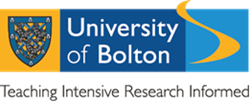 Form RE1Research Ethics Checklist 	    		August 2021Note: undergraduate and taught postgraduate students must use this form where human participants, human tissues or data, potentially sensitive material or a potential reputational risk forms part of their project. Research students, staff and external researchers must use the online EFIT system.This checklist should be completed for every research project. It is used to identify whether a full application for ethics approval needs to be submitted.Before completing this form, please refer to the University ‘Code of Practice on Ethical Standards for Research Involving Human Participants’ and the ‘Scope of the Code of Practice’ document.  The student’s supervisor is responsible for exercising appropriate professional judgment in this review.This checklist must be completed before potential participants are approached to take part in any research.Section 1:  Applicant DetailsDeclaration by Researcher (Please check the appropriate boxes)Section 2:  Research Checklist (Please answer each question by selecting the appropriate response)If ALL items in the Declaration are checked and all items in the Section 2 checklist have been answered NO; send the completed and signed Form RE1 to your School/Centre Research Ethics Officer (REO) for information.  You should receive a signed copy in return from your REO. You may proceed with the research but should follow any subsequent guidance or requests from the School/Centre Research Ethics Officer or your supervisor/module leader where appropriate.Undergraduate and taught postgraduate students should retain a copy of this form and submit the REO signed version with their research report or dissertation. If Question 6 in the Section 2 checklist has been answered YES; the University of Bolton does not hold a Human Tissue Authority (HTA) licence. Therefore, no researcher at University premises can store human tissue (which may be body parts, organs, tissue, cells, bodily waste products, including blood, serum, plasma, etc.), unless an exemption applies. Refer to the document Registration and Storage of Human Tissue for guidance and refer to your Research Coordinator, REO or Designated HTA Officer. You cannot proceed with your research at this stage.If Question 14 in the Section 2 checklist has been answered YES; you will have to submit an application to the appropriate external NHS ethics committee for approval. After you have received approval from the NHS you should then submit an RE2(U) form together with a copy of the NHS approval to  the School/Centre Research Ethics Officer who will arrange for UREC to consider your request. You cannot proceed with your research at this stage.If Question 15 and/or Q17 in the Section 2 checklist has been answered YES; you will need to complete an RE2(U) form and send it together with this RE1 form to  the School/Centre Research Ethics Officer who will arrange for UREC to consider your request. You cannot proceed with your research at this stage.If ANY of the items in the Declaration are not ticked AND / OR if you have answered YES to  questions in Section 2 (apart from Q6, Q14, Q15, or Q17); you will need to describe more fully in Section 3 of this form how you plan to deal with the ethical issues raised by your research.  This does not mean that you cannot do the research, only that your proposal will need to be approved by the School/Centre Research Ethics Officer or DREC/UREC. You will be guided on completion of form RE2(D) or RE2(U).Section 3:  Addressing Ethical ProblemsIf you have answered YES to any of questions in Section 2 (apart from Q6, Q14, Q15, or Q17) please complete below and submit the form to your School/Centre Research Ethics Officer.Please note that it is your responsibility to follow the University’s’ Code of Practice on Ethical Standards’ and ‘Scope of the Code of Practice’ alongside any relevant academic or professional guidelines in the conduct of your study.  This includes providing appropriate information sheets and consent forms, and ensuring confidentiality in the storage and use of data.  You may only conduct your research in line with the ethical approval received. Any significant change to the design or conduct of the research should be notified to the School/Centre Research Ethics Officer using form RE7 and may require a new application for ethics approval. You must stop your research until this variation is approved.Signed:					 Principal Investigator/StudentApproved:					 Supervisor/Module Leader (for UGT & PGT)Date:							For use by School/Centre Research Ethics Officer (REO):Note to REO: ensure this form contains all appropriate signatures and is completed fully. Retain a copy on your file and send a copy to the applicant and their supervisors.REO name: 	_____________________________Signed:						Date:							1.	Name of Researcher (applicant):2.	Status (please click to select):3.	Email Address:4a.	Contact Address:4b.	Telephone Number:5.	Project Title:6.	Course title/module name/number 	School/Centre:7.	Supervisor’s or module leader’s name:8.	Supervisor’s Email address:9.	Supervisor’s Telephone number:Comments from Researcher, and/or from Supervisor:Comments from Researcher, and/or from Supervisor:I have read the University’s Code of PracticeThe topic merits further researchI have the skills to carry out the researchThe participant information sheet, if needed, is appropriateThe procedures for recruitment and obtaining informed consent, if needed, are appropriateThe research is exempt from further ethics review according to current University guidelinesWhere relevant, I have read the ethical guidelines of the regulatory body that is relevant to my discipline and verify that the research adheres to these guidelinesYES/NO1.	Will the study involve participants who are particularly vulnerable or who may be unable to give informed consent (e.g. children, people with learning disabilities, emotional difficulties, problems with understanding and/or communication, your own students)?2.	Will the study require the co-operation of a gatekeeper for initial access to the groups or individuals to be recruited (e.g. students at school, members of self-help group, residents of nursing home)?3.	Will deception be necessary, i.e. will participants take part without knowing the true purpose of the study or without their knowledge/consent at the time (e.g. covert observation of people in non-public places)?4.	Will the study involve discussion of topics which the participants (or readers of the research) may find sensitive or disturbing (e.g. sexual activity, drug use, controversial/extreme texts)?5.	Will drugs, placebos or other substances (e.g. food substances, alcohol, nicotine, vitamins) be administered to or ingested by participants or will the study involve invasive, intrusive or potentially harmful procedures of any kind?6.	Will human blood or tissue samples be obtained for use in the research?7.	Will pain or more than mild discomfort be likely to result from the study?8.	Could the study induce psychological stress or anxiety or cause harm or negative consequences beyond the risks encountered in normal life?9.	Will the study involve prolonged or repetitive testing?10.	Will financial inducements (other than reasonable expenses and compensation for time) be offered to participants?11.	Will participants’ right to withdraw from the study at any time be withheld or not made explicit?12.	Will participants’ anonymity be compromised or their right to anonymity be withheld or information they give be identifiable as theirs?13.	Might permission for the study need to be sought from the researcher’s or from participants’ employer? 14.	Will the study involve recruitment of patients or staff through the NHS?15.	Does the research have any potential implications  for the reputation of the University?16.	Does the research involve socially or politically sensitive (actual of potential) topics?17.	Will the research have the potential to uncover or highlight illegal or potentially harmful activities?”Project TitlePrincipal Investigator/StudentSupervisorSummary of issues and action to be taken to address the ethics problem(s)Tick all that applyNo ethical problems are raised by this proposed studyAppropriate action taken to maintain ethical standardsThe research protocol should be revised to eliminate the ethical concerns or reduce them to an acceptable level, using the attached suggestions Please submit School/Centre Application for Ethics Approval (Form RE2(D))Please submit University Application for Ethics Approval (Form RE2(U))